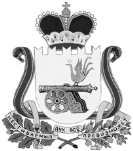 КОМИТЕТ ОБРАЗОВАНИЯ АДМИНИСТРАЦИИ МУНИЦИПАЛЬНОГО ОБРАЗОВАНИЯ «ВЯЗЕМСКИЙ РАЙОН» СМОЛЕНСКОЙ ОБЛАСТИП Р И К А З                _31.03.2017____________                                        			№ __52-о___ 	Об итогах проведения  IX районного фестиваля детского творчества «Как прекрасен этот мир»В соответствии с приказом комитета образования Администрации муниципального образования «Вяземский район» Смоленской области от 07.02.2017 № 16-о и  «О проведении  IX районного фестиваля детского творчества «Как прекрасен этот мир», с целью приобщения обучающихся к культурному наследию своего народа, развития художественно-эстетического вкуса, интереса к культурным и историческим традициям, стимулирования творческой активности учащихся образовательных учреждений, с 17 февраля по 17 марта 2017 года подведены итоги фестиваля детского творчества «Как прекрасен этот мир». В рамках фестиваля  учащиеся образовательных учреждений приняли участие в трёх  конкурсах: юных художников, посвящённого 185-летию со дня рождения И.И. Шишкина:  юных мастеров-умельцев, посвящённого 80-летию со дня рождения Э.А. Успенского и вокального конкурса «Дружат дети на планете».В  фестивале приняли участие учащиеся  общеобразовательных учреждений  МБОУ СОШ № 1, 2, 3, 4, 5, 6, 7, 8, 9, 10, МБОУ начальная школа - детский сад «Надежда», СГОБОУ «Вяземская начальная школа – детский сад «Сказка», МБОУ Новосельская СОШ, МБОУ Андрейковская СОШ, МБОУ Относовская СОШ, МБОУ Хмелитская СОШ, МБОУ Тумановская СШ, МБОУ Кайдаковская СОШ,   образовательных учреждений  дополнительного образования МБУ ДО Дом детского творчества, МБУ ДО Станция юных натуралистов, МБУ ДО ЦДО «Ровесник», МБУ ДО Центр эстетического воспитания «Молодость». Всего в фестивале приняли участие 313 учащихся из 20 образовательных учреждений муниципального образования «Вяземский район» Смоленской области.  В конкурсе юных художников, , Районный конкурс  юных художников. В конкурсе  приняли участие 58 учащихся, представлено 60 работ. По итогам конкурса присуждено 1 Гран-при, 9 первых мест, 7 вторых мест, 6 третьих мест и 3 грамоты жюри по двум номинациям и трём возрастным категориям.Районный конкурс юных мастеров-умельцев. В конкурсе юных мастеров-умельцев приняли участие 68 учащихся, представлено 58 работ. По итогам конкурса было присуждено  13 первых мест, 11 вторых мест, 8 третьих мест и 5 грамот жюри.Вокальный конкурс «Дружат дети на планете» включал номинации: хор ансамблевое исполнение, дуэт и сольное исполнение; разделялся на три возрастные категории. В вокальном конкурсе приняли участие  187 учащихся.    По итогам конкурса присуждено 3 Гран-при, 15 первых мест, 7 вторых мест,  5 третьих мест.На основании вышеизложенного:ПРИКАЗЫВАЮ:Утвердить решение жюри по подведению итогов проведения IX районного фестиваля детского творчества «Как прекрасен этот мир» (прилагается).Наградить дипломами и грамотами комитета образования участников фестиваля, занявших призовые места.Объявить благодарность руководителям участников фестиваля, ставших победителями (приложение №1).Объявить благодарность организаторам фестиваля  - коллективу МБУ ДО ЦЭВ «Молодость» за высокий уровень организации и проведения фестиваля.Председатель  комитета                                                                 И.М. СеменковГ.А. Краснова4 22 00                                               УТВЕРЖДЕНО	приказом комитета образования 	Администрации МО «Вяземский 	район» Смоленской области                                                                       		от  ___________   № __________РЕШЕНИЕжюри районного конкурса  юных художников, посвящённого 185-летию со дня рождения И.И. ШишкинаСостав жюри:Баврина Наталья Егоровна – преподаватель МБУДО Вяземской детской художественной школы им. А.Г. Сергеева, член Союза художников РФ.Гусева Елена Ивановна - преподаватель МБУДО Вяземской детской художественной школы им. А.Г. Сергеева.Котова Юлия Сергеевна – методист МБУ ДО ЦЭВ «Молодость».1. Номинация «Живопись».Младший возраст (6-9 лет):I место  - Андросова Эвелина, СОШ № 9, рук. Карпик О.А.I место  – Тетерина Анастасия, ДДТ, рук. Пересторонин Д.Ж.II место – Козачек Андрей, ДДТ, рук. Пересторонин Д.Ж.II место – Довгань Ярослава, ДДТ, рук. Пересторонин Д.Ж.II место – Заторский Максим, СШ № 4, рук. Качкова О.В.III место – Журавлева Мария, ДДТ, рук. Пересторонин Д.Ж.III место –Рогова Дарья, СШ № 4, рук. Мусатова Ю.Н.Грамота жюри – Абрамова Александра, СОШ № 9, рук. Наумова М.Е.Средний возраст (10-13 лет): I место  - Венидиктова Василиса, ЦЭВ «Молодость», рук. Королёва С.В.II место – Спиридонова Алина, СОШ № 3, рук. Григорьева Е.В.III место – Студнева Арина, СЮН, рук. Григорьева И.Е.Грамота жюри – Чумакова Олеся, СЮН, рук. Маторина С.И.Старший возраст (14-18 лет):  I место – Баврина Мария, СОШ № 3, рук. Григорьева Е.В.I место – Магдиенко Алёна, СОШ № 5, Казаринов В.В.II место – Калинина Дарья, СОШ № 5, рук. Белова М.Н.II место – Сергеева Алина, СОШ № 5, Казаринов В.В.III место – Шелудякова Надежда, СОШ № 3, рук. Григорьева Е.В. Грамота жюри – Романова Виктория, СОШ № 5, Казаринов В.В.  2. Номинация «Графика»Младший возраст (6-9 лет):I место – Кралько Екатерина, СОШ № 5, рук. Журавлева Г.В.I место –Найден Алена, СОШ № 5, рук. Журавлева Г.В.III место – Мамишов Тимур, ЦЭВ «Молодость», рук. Королёва С.В.Средний возраст (10-13 лет): I место – Венидиктова Алёна, ЦЭВ «Молодость», рук. Королёва С.В.II место –Майорова Алёна, СОШ № 5, рук. Белова М.Н. III место – Дивеев Егор, СОШ № 5, рук. Ильина И.В. Старший возраст (14-18 лет): Гран-при – Баврина Мария, СОШ № 3, рук. Григорьева Е.В.I место –  не присуждалосьII место – не присуждалосьIII место - не присуждалось                                               УТВЕРЖДЕНО	приказом комитета образования 	Администрации МО «Вяземский 	район» Смоленской области                                                                       		от  ___________   № __________РЕШЕНИЕжюри районного конкурса  юных мастеров-умельцев, посвящённого 80-летию Э.А. УспенскогоСостав жюри:Баврина Наталья Егоровна – преподаватель МБУДО Вяземской детской художественной школы им. А.Г. Сергеева, член Союза художников РФ.Гусева Елена Ивановна - преподаватель МБУДО Вяземской детской художественной школы им. А.Г. Сергеева.Котова Юлия Сергеевна – методист МБУ ДО ЦЭВ «Молодость».Номинация «Сувениры»Младший возраст (6-9 лет):I место  - Марков Егор, ЦЭВ «Молодость», рук. Лапатина И.И. II место – Манин Николай, Относовская СОШ, рук. Власова Н.Н.III место – не присуждалосьСредний возраст (10-13 лет): I место  - Зайцева Анна, СШ № 4, рук. Кулешова З.П.II место – Курзина Елена, СШ № 4, рук. Кулешова З.П.III место – Беликова Елизавета, СОШ № 10, рук. Никитина Т.В.III место –Манин Петр, Относовская СОШ, рук. Власова Н.Н.Грамота жюри – Платонова Элеонора, СШ № 4, рук. Кулешова З.П.Старший возраст (14-18 лет): I место  - Махмудова Виктория, СШ № 4, рук. Кулешова З.П.I место – Тушкина Амина, СШ № 4, рук. Кулешова З.П.II место – Таратученкова Дарья, СШ № 4, рук. Кулешова З.П.II место – Абуашвили Вера, СШ № 4, рук. Кулешова З.П.II место – Куфельд Андрей, СШ № 4, рук. Кулешова З.П.III место – не присуждалосьНоминация «Куклы»Младший возраст (6-9 лет):I место  - Кириллов Сергей, СШ № 4, рук. Качкова О.В.I место – Чканикова Мария, СШ № 4, рук. Вагентова Л.А.II место не присуждалосьIII место – Абазова Милена, СШ № 4, рук. Мусатова Ю.Н.Грамота жюри – Большаков Никита, СШ № 4, рук. Качкова О.ВСредний возраст (10-13 лет): I место  - Рямзин Александр, СОШ № 10, рук. Никитина Т.В.II место – Меликян Алина, СШ № 6, рук. Тереховская М.Н.III место – Адаменко Екатерина, СОШ № 10, рук. Никитина Т.В.Номинация «Объёмная композиция»Младший возраст (6-9 лет):I место  - Коллектив учащихся, ЦЭВ «Молодость», рук. Павлова А.И.II место – Волошина Ольга, СОШ № 8, рук. Измайлова О.М.II место – Бакина Софья, Относовская СОШ, рук. Власова Н.Н.III место – Коллектив учащихся, ЦЭВ «Молодость», рук. Лапатина И.И.III место – Мишин Владислав, СОШ № 5, рук. Черепкова В.Г.Грамота жюри – Степанова Софья, СОШ № 8, рук. Измайлова О.М.Средний возраст (10-13 лет): I место  - Клеймёнова Екатерина, Стародубов Фёдор, Лобанова Екатерина, ЦЭВ «Молодость», рук. Павлова А.И.II место – Конопак Варвара, Андрейковская СОШ, рук. Рудакова И.В.III место – не присуждалось.Номинация «Плоскостная композиция»Младший возраст (6-9 лет):I место  - Конторин Илья, Относовская СОШ, рук. Воронцова С.В.II место – Федорова Екатерина, СОШ № 8, рук. Фомина Н.В.II место – Кирпиченков Тимофей, СОШ № 5, рук. Четырева М.В.III место – Крафтс Артём, СОШ № 8, рук. Фомина Н.В.III место – Колесова Карина, СОШ № 9, рук. Карпик О.А.Грамота жюри – Кожемякин Степан, СШ № 4, рук. Мусатова Ю.Н. Средний возраст (10-13 лет): I место  - Трухов Даниил,  «Сказка», рук. Акимова И.Е.I место – Федоров Дмитрий СОШ № 8, рук. Федорова Е.В.I место – Павлова Дарья, СОШ № 10, рук. Никитина Т.В.II место – не присуждалосьIII место – не присуждалось                                                УТВЕРЖДЕНО	приказом комитета образования 	Администрации МО «Вяземский 	район» Смоленской области                                                                       		от  ___________   № __________РЕШЕНИЕжюри вокального конкурса «Дружат дети на планете»Состав жюри:Першина Елена Фёдоровна – преподаватель МБУДО Вяземской детской школы искусств имени А.С. Даргомыжского.Сергеева Ольга Анатольевна – заместитель директора по творческой деятельности МБУК «Вяземский культурно-досуговый центр».Федорова Елена Вячеславовна – заместитель директора по воспитательной работе, учитель музыки МБОУ СОШ № 8.Номинация «Хор»Младший возраст (6-9 лет)I место – Хор СШ № 2, солистка Верёвочкина Софья, рук. Белова Е.М.II место – Хоровой коллектив СШ № 4 «Поём вместе», рук. Наташенкова С.Ю.III место – Хоровой коллектив «Капельки», «НШ-ДС «Надежда», рук. Миронова И.И.Средний возраст (10-13 лет)I место - Коллектив «Русские забавы», ДДТ, рук.  Прозванченкова И.В.II место – Хор, Вязьма-Брянская СОШ, рук. Кузнецова В.Н.III место – не присуждалосьНоминация «Ансамблевое исполнение»Младший возраст (6-9 лет)I место – Фольклорный коллектив «Звоночки», ЦЭВ «Молодость», рук. Шлакунова Л.А.II место – Коллектив «Русские забавы», ДДТ,  рук. Прозванченкова И.В.III место – Ансамбль «Солнечные нотки», ЦДО «Ровесник», рук. Наташенкова С.Ю.Средний возраст (10-13 лет)I место – Фольклорный коллектив «Звоночки», ЦЭВ «Молодость», рук. Шлакунова Л.А.I место – Ансамбль ЦДО «Ровесник», рук. Наташенкова С.ЮII место – Вокальная группа «Трио», ВНШ-ДС «Сказка», рук. Козлова Е.Н.III место – Ансамбль «Виктория», Новосельская СОШ, рук. Виноградова Л.В.III место – Вокальная группа «FLESH», СШ № 6, рук. Тереховская М.Н.Старший возраст (14-18 лет)I место – Вокальная группа «Акцент», СШ № 6, рук. Тереховская М.Н.I место – Ансамбль СШ № 2, рук. Борисовец Л.В.II место – не присуждалосьIII место – не присуждалосьНоминация «Дуэт»Младший возраст (6-9 лет)I место – Дуэт Иванов Дмитрий, Селиванова Дарья, НШ-ДС «Надежда», рук. Миронова И.И.II место - не присуждалосьII место - не присуждалосьСтарший возраст (14-18 лет)Гран-при – Дуэт Комарова Ксения, Алексеева София, СОШ № 3, рук. Фокина Ю.Н.I место – Дуэт Иванова Софья, Крутова Арина, СШ № 2, рук. Борисовец Л.В.II место – не присуждалосьIII место – не присуждалось.Номинация «Сольное исполнение»Младший возраст (6-9 лет)I место – Беликова Анна, ДДТ, рук. Прозванченкова И.В.I место – Данилова Валерия, СШ № 2, рук. Борисовец Л.В.II место - не присуждалосьIII место – не присуждалосьСредний возраст (10-13 лет)Гран-при - Печенкина Элина, СШ № 6, рук. Тереховская М.Н.I место – Гурьянова Софья, Кайдаковская СОШ, рук. Крылова И.Г.I место – Зайцева Ульяна, Андрейковская СОШ, Рудакова И.В.II место – Дмитриева Полина, ЦДО «Ровесник», рук. Наташенкова С.Ю.III место – не присуждалосьСтарший возраст (14-18 лет)Гран-при – Журавлев Игорь, СОШ № 3, рук. Фокина Ю.Н.I место – Захарова Александра, СОШ № 10, рук. Меркушева Н.И.I место – Пунтаева Арина, СШ № 6, рук. Тереховская М.Н.II место – Рузиматова Зарина, СОШ № 5, рук. Зайцева С.А.II место – Митряева Светлана, Новосельская СОШ, рук. Лахтеева С.В.III место – Хочаева Альбина, Андрейковская СОШ, рук. Рудакова И.В.Приложение № 1СПИСОКпедагогов, подготовивших победителейIX районного фестиваля детского творчества «Как прекрасен этот мир»Акимова Наталья Владимировна – воспитатель ГПД ВНШ-ДС «Сказка»Белова Елена Михайловна – учитель СШ № 2Борисовец Людмила Валентиновна – учитель МОУ СОШ № 2Белова Маргарита Николаевна - учитель СОШ № 5Вагентова Лариса Алексеевна – учитель СОШ № 4Виноградова Людмила Викторовна – учитель Новосельской СОШВоронцова Светлана Васильевна -  учитель Относовской СОШВласова Наталья Николаевна - учитель Относовской СОШГригорьева Евгения Валентиновна – учитель СОШ № 3Григорьева Ирина Евгеньевна – педагог СЮНЖуравлева Галина Васильевна – учитель СОШ № 5Зайцева Светлана Александровна –  учитель  МОУ СОШ № 5Измайлова Ольга Михайловна – учитель СОШ № 8Ильина Инга Викторовна – учитель СОШ № 5Казаринов Владислав Викторович – учитель СОШ № 5Карпик Ольга Александровна – учитель СОШ № 9Качкова Ольга Владимировна – учитель СШ № 4Королёва Светлана Владимировна –  педагог центра «Молодость»Крылова Ирина Геннадьевна - учитель Кайдаковской СОШКозлова Елена Николаевна – учитель ВНШ-ДС «Сказка»Кузнецова Валентина Николаевна – учитель Вязьма-Брянской СОШКулешова Зоя Петровна – учитель СОШ № 4Лапатина Ирина Игоревна – педагог центра «Молодость»Лахтеева Светлана Вячеславовна – учитель Новосельской СОШМаторина Светлана Ивановна – педагог Станции юных натуралистовМеркушева Наталья Ивановна – учитель СОШ № 10Миронова Ираида Ивановна – учитель НШ-ДС «Надежда»Мусатова Юлия Николаевна – учитель СОШ № 4Наташенкова Светлана Юрьевна – учитель СОШ № 4Наумова Марина Евгеньевна – учитель СОШ № 9Никитина Татьяна Васильевна – учитель СОШ № 10Рудакова Инна Владимировна – учитель Андрейковской СОШ Павлова Антонина Ивановна – педагог центра «Молодость» Пересторонин Дмитрий Жанович – педагог ДДТПрозванченкова Ирина Вячеславовна – педагог Дома детского творчества Тереховская Марина Николаевна – учитель СОШ № 6Федорова Елена Вячеславовна – педагог центра «Молодость»Фокина Юлия Николаевна – учитель СОШ № 3Фомина Наталья Валерьевна – учитель СОШ № 8Черепкова Валентина Геннадьевна – учитель СОШ № 5Четырева Марина Валерьевна – учитель СОШ № 5Шлакунова Людмила Алексеевна – педагог центра «Молодость»